Мастер-класс №2Тема:	роспись лошадки, вылепленной по мотивам дымковской игрушки.Цель:	научить детей самостоятельно расписывать лошадку, вылепленную по мотивам дымковской игрушки.Оборудование и материалы: подкладные доски, глиняные фигурки лошадок, гуашь, кисточки №1, №2, №3 - белка, белила, палитры, салфетки, баночки с водой (непроливайки).Ход занятия.Здравствуйте, ребята! На прошлом занятии мы с вами лепили лошадку по мотивам дымковской игрушки, а сегодня мы научимся ее расписывать элементами дымковской росписи.- Наденьте фартуки, чтобы не испачкать одежду. Приготовьте палитры, белила или белую гуашь, подкладные доски, кисточки, гуашь, салфетки, налейте воду в непроливайкиДымковские игрушки самые яркие и выразительные. Они расписываются яркими красками по белоснежно-белому фону. Обратите внимание   на  дымковскую лошадку, она расписана кругами красного цвета, внутри круга – черная точка. Эти круги могут быть малиновые, синие, красные, зеленые, оранжевые, голубые. Их цвет выберите сами. Такого же цвета раскрашиваются ушки. Копыта, грива, хвост и нос лошадки покрасим черной гуашью.Сначала всю фигурку побелите белилами или белой гуашью. 	Как белила высохнут (через 10 -15 минут) можно при помощи простого карандаша нарисовать круги на ногах и туловище лошадки, чтобы они были расположены равномерно и были одинакового размера. Обведите простым карандашом копыта и нарисуйте брови и глаза. Заранее разведите гуашь, которую вы выбрали, на политре для росписи кругов и ушек.-	  Нельзя рисовать по сырой краске. Точки на кругах рисуются, когда круги хорошо высохнут.  Лишнюю воду с кисточки надо вытирать салфеткой. Начните расписывать с ушек, затем расписывайте круги. А потом - хвост, гриву, нос, копыта покрасьте черной гуашью. В последнюю очередь тонкой кистью рисуем черной гушью бровки и глаза лошадки.  А сейчас мы открываем нашу мастерскую. Сегодня вы дымковские мастера, приступайте к росписи лошадки!- Расписывайте аккуратно, не спешите. После росписи уберите свои рабочие места.  Расписанные лошадки сфотографируйте и пришлите мне фотографии на вацап, мы вместе полюбуются ими. До свидание.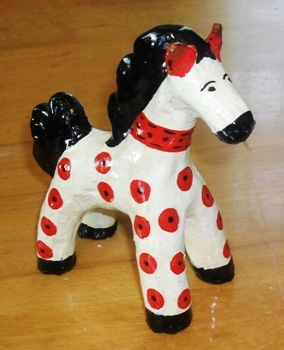 